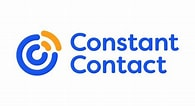 District Meeting Communications Via Constant ContactRequired ContentSAVE THE DATE EMAILTiming: 3-4 months ahead of eventWhat- is the eventTheme and Artwork (Graphic)Who- is putting it onWhere- locationWhen-dateWhy – to save the date- sneak peakA few Highlights-Vendors- Speakers-ProjectsSPRING OR FALL DISTRICT MEETING REGISTRATION EMAILTiming: 8-10 weeks ahead of eventWhat- is the eventTheme and Artwork (Graphic)Who- is putting it on- Who is the contact person for questionsWhere- location -map or parking directions if neededWhen-date and timeSpeakers; Headshot and bio of speakers- Vendor -variety or highlightsOther special features (bringing food, books to share, yearbook table etc)How much - cost?Registration FormLunch choice description and selection on form if options